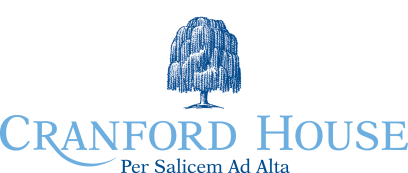 Job DescriptionPerson SpecificationLast Reviewed - April 2017RoleTeacher of Physics & Chemistry  ( Opportunity for Second in Dept / Head of Year for the right candidate)This is a full-time role Job PurposeTo be an excellent classroom practitioner with a commitment to ensuring the highest standards of achievement for all pupils. In addition to being an energetic and enthusiastic teacher, a Senior School Teacher is also expected to be a Form Tutor and also to make a contribution to school games and/or activities which can include almost anything of interest to students. Accountable toThe Headmaster via the Head of Department, Assistant Head (Academic) & Deputy HeadResponsible for:Delivery of teaching across the school, together with all associated activities.AccountabilitiesAccountabilitiesPolicy/Strategic direction and developmentContributing to whole school policy-making as required by the Head.Ensuring that the school policies and strategies are embedded in the operational activities and effectively support the daily operation of the school.Leadership & management of othersUndertaking leadership & co-ordination of a Curriculum area selected by agreement with the Assistant Head (Academic)Teaching and LearningPlanning and preparing courses and lessonsTeaching, according to their educational needs, the pupils assigned, including  (according to departmental guidelines) the regular setting and marking of work carried out by the pupils in school and elsewherePromoting the general progress and well-being of individual pupils and of any assigned class or group of pupilsLiaising with colleagues to support SEN, G&T, etc pupils as necessaryMaking records of and reports on the personal and social needs of pupilsCommunicating and consulting with the parents of pupils as directed by the Head teacher, including attendance at Parents Evenings and other meetingsAttending & participating in assemblies, registering the attendance of pupils and supervising pupils, whether these duties are to be performed before, during or after school sessionsParticipating in meetings arranged for any of the purposes described above, including Departmental and other meetingsPastoralEnsuring a commitment to safeguarding and promoting the welfare of childrenProviding guidance and advice to pupils on educational and social matters and on their further education and future careers, including information about sources of more expert advice on specific questions; making relevant records and reportsActing as a positive role modelExtra-curricular activities Organising and participating in extra-curricular activitiesMarketing and external links, including public occasions Communicating and co-operating with persons or bodies outside the school (as necessary)Management of resourcesSupporting the monitoring and management of resources (as necessary)Assisting in ensuring that all resources are fit for purpose and used in accordance with health and safety guidelinesContributing to the development and use of new resources in the department, as requiredMonitoring, evaluation & assessmentAssessing, recording and reporting on the development, progress and attainment of pupils.Providing or contributing to oral and written assessments, reports and references relating to individual pupils and groups of pupils.Training & development of self and othersIn liaison with line manager, setting personal targets and take responsibility for own continuous professional development. Liaising and sharing best practice with colleagues both in the department and the wider schoolAttending INSETGeneral requirements - All school staff are expected to:-Work towards and support the school vision and the current school objectives outlined in the School Development Plan. Contribute to the school’s programme of extra-curricular activities. Support the whole school traditions and values of the schoolSupport and contribute to the school’s responsibility for safeguarding students. Work within the school’s H&S and First Aid policies to ensure a safe working environment for staff, students and visitorsWork within the school’s Diversity Policy to promote equality of opportunity for all students and staff, both current and prospective. Maintain high professional standards of attendance, punctuality, appearance, conduct and positive, courteous relations with students, parents and colleagues. Engage actively in the annual performance review process. Adhere to policies as set out in staff handbook.Undertake other reasonable duties related to the role (e.g. break/lunch/after school duties) as required from time to time.Review and AmendmentThis job description should be seen as enabling rather than restrictive and will be subject to regular review.Skills RequiredSkills RequiredOrganisational skills: the ability to work in an effective way to meet targets and deadlinesEssentialDecision making skills: the ability to solve problems and make decisionsEssentialTeamwork: the ability to work collaboratively with othersEssentialCommunication skills: the ability to make points clearly and understand the views of othersEssentialSelf-management skills: the ability to plan time effectively and organise oneself wellEssentialKnowledge BaseKnowledge BaseExcellent subject knowledgeEssentialExcellent professional knowledge and understandingEssentialUnderstanding of national curricular requirements of the subject.EssentialUp to date with professional developments in the subject and other aspects of educationEssentialQualifications/AttainmentQualifications/AttainmentQualified teacher statusDesirableGood honours degree EssentialPost graduate qualifications, Masters degree/ post graduate diplomasN/AExperience as a Teacher, Coach or TutorDesirableExperience in a school or college environmentDesirableExperience of organising or participating in extra-curricular activitiesDesirableAttitude/approachAttitude/approachPossess a positive attitude and approach to change and developmentEssentialPossess a ‘can-do’ attitude and a willingness to get involvedEssentialFlexible and firm with the ability to know when to be eitherEssentialEnjoy rising to the challenges inherent in a school environmentEssentialAbility to enthuse children and adultsDesirableLifelong LearnerDesirable